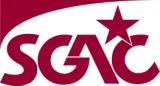 2021 National Summit Working AgendaUpdated 7/1/2021Wednesday – August 25th9:00AM – 12:00PM	Board of Directors Meeting12:00PM – 5:00PM	Registration Desk Open12:30PM – 2:45PM	Advanced Certificate Session: Conversations That Matter	Let’s face it; there are people and topics that at some point are just off limits. You just can’t do it or them right now. Even worse, often it is a difficult topic that you have to bring up with a difficult person. What if you could engage in these conversations with more confidence, humor, and ease? No matter the person or topic, you are your best tool for conversations that matter. Understanding yourself and others as differently right gives you the tools to intentionally design teams, groups, and partnerships that can bring value to a single project or topic. We are all frustrating to someone, and at times even to ourselves. Once you know who and how you are, you can reclaim responsibility for these behavior response patterns and leave room for others to do the same. Before you know it, you are having better conversations and fuller relationships with those around you.								Speaker: Jess Pettitt – M. ED, CSP – Author					Competency: Managing the GR Function/Leadership3:00PM – 4:30PM   	Opening Remarks/Welcome and General Session: Advocating for a Return to Moderation				Speaker: Joe Straus, Former Speaker of the House, Texas 					  Rep. Senfronia Thompson (D-TX) (Inv.)					Competency: Legislative Trends5:00PM– 6:00PM 	Welcome Reception on Property							6:00PM			Dine Arounds		Thursday – August 26th7:00AM 		Grab and Go/Breakfast Available7:30AM – 9:00AM 	Pedal Bike Mural Excursion8:00AM – 8:50AM 	Rooftop YogaJoin us on the JW Marriott Rooftop in a class that focuses on foundational yoga postures. All are practiced to align, strengthen, and promote flexibility in the body. Breathing techniques and meditation will also be integrated. You can expect an emphasis on simplicity, repetition, and ease of movement.8:00AM –5:00PM 	Registration Desk Open	10:00AM – 10:45AM 	General Session: What 80’s Pop Culture Tells Us About Today’s WorkplaceLearn how Jeff Spicoli from Fast Times at Ridgemont High taught us two very valuable lessons for the culture in our workplace: (1) That it is ok to say “I don’t know”; and (2) How to avoid the “bogus” tag for your workplace culture; See how we can turn the old adage of work-life balance for ourselves into a righteous and selfless act - a la Ferris Bueller; Find out what Mr. Miyagi from The Karate Kid taught us about how to manage our stress in the workplace; Learn what the Ghostbusters taught us about embracing risk; See how E.T. taught us about social responsibility; and many more workplace culture lessons.		Speaker: Chris Clews, 80’s Pop Culture Expert and Author		Competency: Leading a State Government Affairs Department10:45AM – 11:00AM	Break11:00AM – 11:30AM 	Concurrent Breakout Sessions Advocacy: Championing Ideas and Influencing Others Speaker:  John Daly, Professor, University of Texas at Austin Competency: Developing a Proactive Advocacy AgendaCollaboration in Advocacy: Successful Strategies in Working with Stakeholders Collaboration in advocacy ensures there is something in it for everyone and often is key to strengthening your position. We all know our standard allies and often bring them to the table.  Increasingly, as issues are being debated and decided, new voices are being asked to join and are needed in the conversations. Expand your reach and explore best practices to help move these circles into your advocacy allies venn diagram.Speaker: TBDCompetency: Building and Managing Coalitions11:30AM – 12:30PM 	Travel - A Collaboration with Anthony Bourdain	Speaker: Laurie Woolever, Writer and Author 	12:30PM – 1:30PM 	Lunch – Town Hall/Annual Business Meeting/CP Graduation1:30PM – 2:00PM	Concurrent SessionsProcurement AdvocacySpeaker: Elizabeth Bartz, President and CEO, State and Federal Communications, Inc.	  Ben Dendy, President, Vectre Corporation	  Aimee Gilroy, Competency: Procurement AdvocacyGrassroots/Grass-tops AdvocacySpeaker: TBDCompetency: Grassroots and Grass-Tops Advocacy2:00PM – 2:15PM	Break2:15PM – 2:45PM	Member FourmsThe Female Perspective in the World of SGA Speakers: Jean Cantrell, Retired, Signify	    Laura Dooley, StubHub                  Kathryn Gunter, Oracle 						   Elisa Munoz, Politank                                                                                           Airika Walker, American Fuel & Petrochemical Assoc. Competency: Diversity, Equity, and Inclusion/Value SGR/Foundation of LobbyingROI of SGA - Pandemic and Post-Pandemic – Best Practices and What’s Sticking Around	The pandemic impacted the state government relations profession and how to advocate. As we prepare for 2022 this session will review the best practices from the pandemic and will look ahead to what changes will continue to be a part of the profession moving forward. This will be an interactive discussion of lessons learned and how to tackle 2022 and beyond.  Join us to talk about: What did you learn about state government relations throughout the pandemic?What strategies during the pandemic worked best for you and your team? Are you using any of them moving forward?How did the restrictions impact your ability to get your message out and connect with Legislators?What does state lobbying look like in 2022?Moderators: Zeny Agullana, Regional VP State Government Relations, TIAA         Theresa Flores, Sr. Manager, Public Affairs, Mary Kay, Inc.         Darren Reaman, Director of Government Affairs, CEDIA	         Eric Schuller, Director of Government and Community Affairs, Oasis Financial	Competency: Inside the Legislative Process2:45PM – 3:00PM	Break3:00PM – 3:45PM	General Session: Partners Panel 		Speaker/Panel: TBD		Competency: Understanding National, State and Local Organizations4:00PM			Partner Organization Reception6:00PM		 	Off Site Event –Coopers BBQFriday – August 27th 7:00AM –9:00AM	Breakfast Available 						 9:00AM – 10:00AM	Concurrent Breakout Sessions PACs: How Recent Developments are Changing PACs and Impacting SGA effectivenessPolitical Action Committee support can be a critical component and resource of a well-oiled State Government Affairs program.  In states where they are allowed, PAC contributions can be an important tool that helps employees of an organization support those who support the interests of that organization.  Many such programs paused all their State and Federal donations earlier this year amid fallout from events that transpired in D.C.  While we’re beginning to see more organizations ending that pause, PAC giving is still down.  PACs seem to be faced now with more considerations about how they determine who they can support.  Corporations are vulnerable to consumer and shareholder pressure and have had to calculate their competing political risks. Making donations may subject them to public relations problems, but withholding contributions may limit their interactions with key stakeholders.  We’ve invited an esteemed panel and identified a wonderful moderator to explore this with some experts.Speakers: Micaela Isler, Executive Director, National Association of Business Political Action Committees						    Carol Laham, Partner, Wiley Rein, LLP						    Shawn Sullivan, Associate Director, Government Affairs Bristol     Meyers Squibb						    State Farm Representative (invite extended)Competency: Political Action CommitteeBrand Activism, Backlash, and the Bottom Line       From transgender protections to voting rights, companies are under increasing pressure from activists, employees and consumers to take a stand on issues outside of their traditional business objectives. When corporate executives wade into heated legislative debates, it can mean pleasing one constituency, while alienating another and jeopardizing other policy priorities. Is engaging on controversial issues worth it? How can government affairs professionals successfully balance company values and political realities?        Speakers: Mark Fisher, Indianapolis Chamber of Commerce                           Alexi Maddon, DoorDash                          Jessica Shortall, Director, America Competes Competency: Developing a Proactive Advocacy Agenda10:00AM – 10:15AM	Break10:15AM – 11:30AM 	Closing General Session and Conference Wrap Up: Strategic Communications				Speaker: Ari Fleischer, Former White House Press Secretary					Competency: Communication and Media Training